Impresso em: 07/08/2023 21:16:03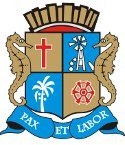 Governo de Sergipe Câmara Municipal de AracajuMatéria: RECURSO A EMENDA Nº 4 AO PL 42	Reunião: 21 SESSÃO OrdináriaAutor:PROFª. ÂNGELA MELOData: 24/03/2021Parlamentar	Partido	Voto	HorárioANDERSON DE TUCA BINHOBRENO GARIBALDE CÍCERO DO SANTA MARIA DR. MANUEL MARCOS EDUARDO LIMAEMÍLIA CORRÊA FABIANO OLIVEIRA FÁBIO MEIRELES JOAQUIM DA JANELINHA LINDA BRASILPAQUITO DE TODOS PR. DIEGOPROF. BITTENCOURT PROFª. ÂNGELA MELO RICARDO MARQUES RICARDO VASCONCELOSSÁVIO NETO DE VARDO DA LOTÉRICA SGT. BYRON ESTRELAS DO MAR SHEYLA GALBASONECA VINÍCIUS PORTOPDT PMNUNIÃO BRASIL PODEMOS PSDREPUBLICANOS PATRIOTAPP PODEMOSSOLIDARIEDADE PSOL SOLIDARIEDADE PPPDT PTCIDADANIA REDE PODEMOS REPUBLICANOS CIDADANIA PSDPDTNÃO NÃO NÃO NÃO NÃO NÃO SIM NÃO NÃO NÃO SIM NÃO NÃO NÃO SIM NÃO NÃO NÃO NÃO SIM NÃO NÃO11:01:1011:01:1511:01:2011:01:2511:01:3211:01:4611:01:5211:01:5911:02:0811:02:5311:02:5711:03:0211:03:0811:03:4711:04:0711:04:5511:05:1811:05:2611:05:3011:05:4211:05:4511:06:02NITINHO ISACPSD PDTO Presidente não Vota Não VotouTotais da Votação	Sim: 4Resultado da Votação: REPROVADONão: 18Abstenção: 0	Total de Votos Válidos: 22